Bugs World 5	Name:	 Class:	 	Can / can’t1 Answer the questions.Can he swim?   Yes, he can.	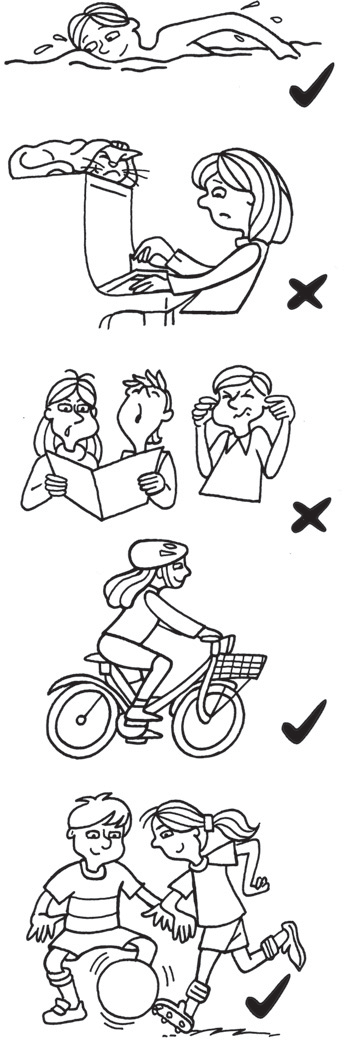 Can she play the piano? No, 	.Can they sing? 	.Can she ride a bike? 	.Can they play football? 	.2 Order and write the sentences.bike / She / ride / can / a She can ride a bike.	English / speak / can’t / He 	.speak / They / Spanish / can 	.volleyball / can’t / She / play 	.3 Write sentences about what you can and can’t do.1  I can play basketball.		2 I can’t swim.	3 	.	4 	.5 	.	6 	.